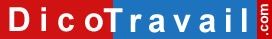 Prénom – Nom
Adresse
Code Postal – Ville N° de téléphoneAdresse de l’Inspection du travail
Code postal – VilleLettre recommandée avec accusé de réceptionDénonciation de mon employeur pour harcèlement sexuelLieu, Date,Madame, Monsieur l’Inspecteur du travail,Je suis salarié de l’entreprise < nom de l’entreprise > située < adresse de l’entreprise > depuis le < date >.Je vous écris afin de dénoncer les faits de harcèlement sexuel dont je suis victime de la part de mon employeur.En effet, j’ai subi de sa part les agissements suivants :Détaillez les faits de harcèlement donc vous êtes victime.Éventuellement : Vous trouverez ci-joints les témoignages de mes collègues qui ont été témoins de ces odieux agissements.Éventuellement : Malgré mes protestations mon employeur continue de me harceler. Vous trouverez d’ailleurs ci-jointes les copies des courriers que je lui ai déjà envoyées afin de faire cesser cette situation.Je me permets donc de vous écrire afin que vous entrepreniez toutes les diligences nécessaires afin de faire cesser cette situation insupportable.Je souhaiterais également connaître les démarches que je pourrais mettre en œuvre afin de faire respecter mes droits au cas où mon employeur persistait dans son harcèlement.Je vous prie d’agréer, Madame, Monsieur, l’expression de mes salutations distinguées.SignatureAVERTISSEMENT sur l'utilisation des modèles de lettresNous vous rappelons que le site Dicotravail.com ne donne aucun conseil personnalisé. Les modèles de lettres ne constituent pas une consultation juridique ni une rédaction réalisée en fonction de votre cas personnel. Ce qui implique qu’avant toute démarche pouvant avoir des conséquences, nous vous conseillons de recourir au conseil d'un avocat, le site Dicotravail.com ne saurait en aucun cas s’y substituer.Il en résulte que la responsabilité de l'auteur ne saurait être recherchée du fait de l'utilisation des modèles de lettres.Lettre dénonciation employeur à l’inspection du travail en cas de harcèlement sexuel